"Bal w wiosce Smerfów"W wiosce Smerfów trwają przygotowania do balu karnawałowego. Wszyscy robią to, co najlepiej potrafią. Łasuch przyrządza pyszne potrawy (oblizujemy wargi ruchem okrężnym), Pracuś z małymi Smerfikami dekorują salę balową balonami (wdychamy powietrze nosem i zatrzymujemy je przez chwilę w buzi, następnie wypuszczamy je ustami) i serpentynami (wolno wysuwamy język z buzi ruchem wahadłowym – od lewej do prawej strony). Laluś i Zgrywus przygotowują sprzęt muzyczny. Papa Smerf wszystkiego dogląda i cieszy się, że wszyscy razem w harmonii współpracują (uśmiechamy się szeroko nie pokazując zębów). Tymczasem Smerfetka przymierza swoje piękne suknie balowe (kilkakrotnie dotykamy językiem prawego kącika ust, następnie lewego, potem górnej wargi, dolnej wargi), maluje usta (przeciągamy językiem po górnej wardze następnie po dolnej), na końcu poprawia fryzurę. Teraz już może iść na bal z uśmiechem na ustach (uśmiechamy się szeroko nie pokazując zębów). Kiedy wszystko jest gotowe rozpoczyna się bal. Orkiestra gra skoczne melodie (śpiewamy w różnym tempie: la, la, la). Rozbawione Smerfy tańczą wesoło (otwieramy buzię szeroko i poruszamy językiem we wszystkie strony, dotykając nim różnych miejsc w jamie ustnej). Na balu można skosztować pysznego ciasta (oblizujemy wargi ruchem okrężnym), można napić się też pysznego soku ze smerfojagód (oblizujemy wargi ruchem okrężnym). W wiosce Smerfów panuje miła atmosfera, wszyscy bawią się wspaniale (śpiewamy: ha, ha, ha). Nikt nawet nie pomyśli o złośliwym Gargamelu i jego kocie Klakierze.Na następnej stronie kolorowanka 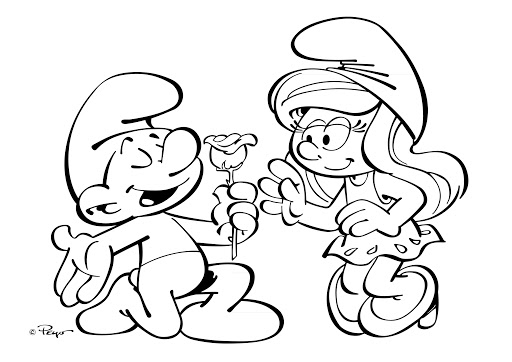 